С 14 по 15 мая 2018 года дано заключение на постановление Администрации муниципального образования «Большепудгинское» «Об утверждении отчета об исполнении бюджета муниципального образования «Большепудгинское» за 1 квартал 2018 года».В соответствии с положениями Бюджетного кодекса Российской Федерации дано заключение на постановление Администрации муниципального образования «Большепудгинское» «Об утверждении отчета об исполнении бюджета сельского поселения за 1 квартал 2018 года».Бюджет муниципального образования «Большепудгинское» за 1 квартал 2018 года исполнялся в соответствии с требованиями и нормами действующего бюджетного законодательства и  муниципальными правовыми актами.Согласно данных отчета ф. 0503117 об исполнении бюджета сельского поселения  доходы исполнены в сумме 766,9 тыс. рублей или 23% от плановых назначений. За 1 квартал 2018 налоговые и неналоговые доходы исполнены в сумме 396,5 тыс. руб. и не превысили 25% уровень от плановых показателей ни по одному  доходному источнику, кроме налога на доходы физических лиц – 25,0%, по всем остальным доходам процент  поступления составил от 2,6% до 12,9%. Безвозмездные поступления  при плане – 1 211,8 тыс. руб., исполнены   в сумме 370,4  тыс. руб., или 30,6%  от плановых назначений.Недоимка по налогам, сборам и иным обязательным платежам по состоянию на 01.04.2018 года уменьшилась  с начала года на сумму 73,0 тыс.руб. (на 01.01.2018г. составляла – 332,1 тыс. руб.) и составила – 259,1 тыс.руб.За 1 квартал 2018г. расходы составили в сумме 389,7 тыс. рублей, или 11,7% от плановых бюджетных ассигнований, в том числе все расходы, не превысили 25% уровень, кроме разделов «Социальная политика» - 100%, «Культура и кинематография» - 25,2%. Следует отметить низкий процент исполнения по разделам: «Общегосударственные вопросы»  - 15,9%, «Национальная экономика» - 11,5%  «Физическая культура и спорт» - 8,6%, «Национальная безопасность и  правоохранительная  деятельность» - 1,6%. Не осуществлялись расходы по разделу «Жилищно-коммунальное хозяйство».Бюджет муниципального образования «Большепудгинское» за 1 квартал 2018г. исполнен с профицитом  в размере 377,2 тыс. руб.       Проведенное экспертно-аналитическое мероприятие по  отчету об исполнении бюджета муниципального образования «Большепудгинское»  за 1 квартал 2018 года предоставляет основания для независимого мнения о его  достоверности. Представленное постановление администрации сельского поселения  соответствует  Бюджетному  кодексу Российской Федерации и  бюджетному законодательству.Замечания финансово-экономического характера отсутствуют.Контрольно-счетным отделом   предложен ряд мероприятий  в целях обеспечения полноты учета налогоплательщиков и увеличения доходной базы  района.Представление по результатам экспертно-аналитического мероприятия не направлялось.Исп. инспектор КСО И.П. ВихареваКОНТРОЛЬНО-СЧЕТНЫЙ ОТДЕЛ
МУНИЦИПАЛЬНОГО ОБРАЗОВАНИЯ «МОЖГИНСКИЙ РАЙОН»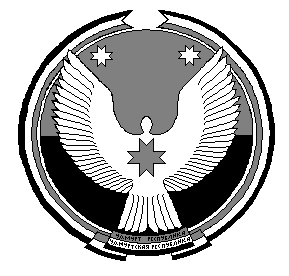 «МОЖГА  ЁРОС»МУНИЦИПАЛ  КЫЛДЫТЭЛЭН ЭСКЕРОНЪЯ НО ЛЫДЪЯНЪЯ  ЁЗЭТЭЗ«МОЖГА  ЁРОС» МУНИЦИПАЛ  КЫЛДЫТЭЛЭН ЭСКЕРОНЪЯ НО ЛЫДЪЯНЪЯ  ЁЗЭТЭЗ